Сумська міська радаVІIІ СКЛИКАННЯ        СЕСІЯРІШЕННЯвід                           2022 року №       -МРм. СумиРозглянувши звернення громадянина, надані документи, відповідно до статей 12, частини четвертої статті 83, статті 122, частини восьмої статті 186 Земельного кодексу України, статті 55 Закону України «Про землеустрій», частини четвертої статті 15 Закону України «Про доступ до публічної інформації», враховуючи пункт 10.7.6 Державних будівельних норм Б.2.2-12:2019 ДБН «Планування та забудова територій», затверджених наказом Міністерства регіонального розвитку, будівництва  та  житлово- комунального  господарства  України від 26.04.2019 № 104, протокол засідання постійної комісії з питань архітектури, містобудування, регулювання земельних відносин, природокористування та екології Сумської міської ради від 01.02.2022р № 44, керуючись пунктом 34 частини першої статті 26 Закону України «Про місцеве самоврядування в Україні», Сумська міська радаВИРІШИЛА:Відмовити Пуліці Валентині Миколаївні в затвердженні технічної документації із землеустрою щодо встановлення (відновлення) меж земельної ділянки в натурі (на місцевості) та наданні її у власність за адресою: м. Суми, вул. Зарічна, 1/6, площею 0,0904 га, кадастровий номер 5910136600:08:011:0048, категорія та цільове призначення: землі житлової та громадської забудови, для будівництва і обслуговування житлового будинку, господарських будівель  і  споруд (присадибна ділянка) яка  знаходиться  у неї  вкористуванні, у зв’язку з невідповідністю місця розташування земельної ділянки містобудівній документації:1) пункту 10.7.6 Державних будівельних норм України Б.2.2-12:2019 «Планування та забудова територій», затверджених наказом Міністерства регіонального розвитку, будівництва та житлово-комунального господарства України від 26.04.2019 № 104, відповідно якого зазначена земельна ділянка частково потрапляє в межі житлової вулиці Зарічна (оскільки її мінімальна ширина повинна становити 15 м), що відноситься до земель комунальної власності (землі загального користування), які не можуть бути передані у приватну власність.Сумський міський голова					Олександр ЛИСЕНКОВиконавець: Клименко Ю.М.Ініціатор розгляду питання - постійна комісія з питань архітектури, містобудування, регулювання земельних відносин, природокористування та екології Сумської міської радиПроєкт рішення підготовлено Департаментом забезпечення ресурсних платежів Сумської міської радиДоповідач – Клименко Ю.М.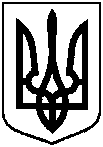 Проєктоприлюднено «__»_________2022 р.Про відмову Пуліці Валентині Миколаївні в наданні у власність  земельної ділянки за адресою: м. Суми,           вул. Зарічна, 1/6, площею 0,0904 га, яка знаходиться у неї в користуванні (під домоволодінням) 